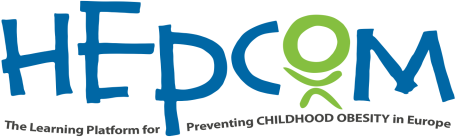 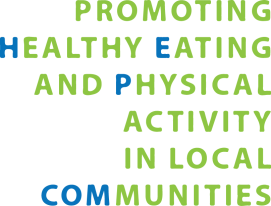 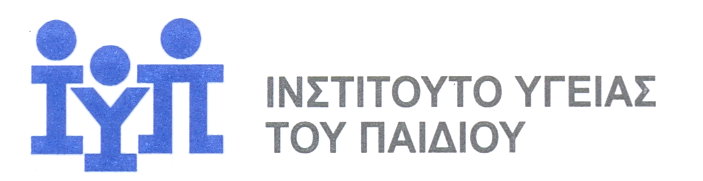 Διεύθυνση Κοινωνικής και Αναπτυξιακής ΠαιδιατρικήςΦόρμα συμμετοχής στην ημερίδα«Προαγωγή της υγιεινής διατροφής και πρόληψη της παιδικής παχυσαρκίας στην τοπική κοινότητα: η ευρωπαϊκή εκπαιδευτική πλατφόρμα Hepcom και δράσεις στα σχολεία»Πέμπτη, 28 Μαΐου 2015, 16:30-20:00 μμΞενοδοχείο PresidentΛεωφ. Κηφισίας 43, ΑθήναΑίθουσα EuropaΑΙΤΗΣΗ ΣΥΜΜΕΤΟΧΗΣΗ συμμετοχή στην ημερίδα είναι ελεύθερη, θα τηρηθεί σειρά προτεραιότητας.Παρακαλείστε να συμπληρώσετε την αίτηση και να τη στείλετε με e-mail στην ηλεκτρονική διεύθυνση hepcom.ich.gr@gmail.com ως τις 25/5/2015.Τηλέφωνα επικοινωνίας: 210-7233872, 210-7701557.ΕΠΩΝΥΜΟΟΝΟΜΑΕΙΔΙΚΟΤΗΤΑΕΠΑΓΓ. ΑΠΑΣΧΟΛΗΣΗ/ ΦΟΡΕΑΣΗΛΕΚΤΡΟΝΙΚΗ ΔΙΕΥΘΥΝΣΗΤΗΛΕΦΩΝΟ